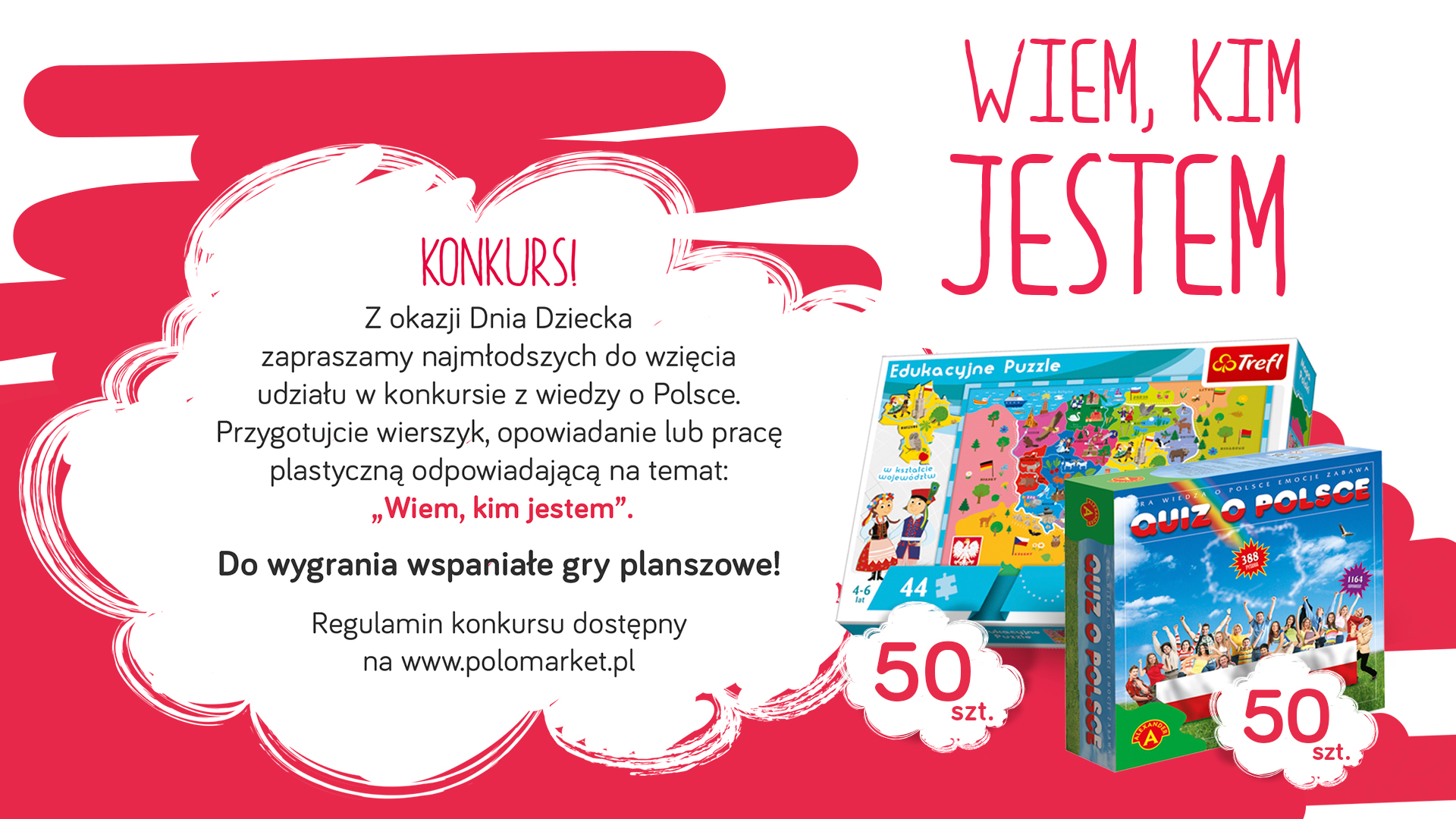 Giebnia, 19 maja 2016 r.POLOmarket dla dzieci: quizy, zabawy i konkursy na Dzień DzieckaDzień Dziecka za pasem, dlatego POLOmarket przygotował dla najmłodszych quizy i zabawy, 
a także konkurs z nagrodami, w którym można wygrać atrakcyjne gry planszowe. Konkurs potrwa od 18 maja do 7 czerwca. Dzień Dziecka to data wyjątkowa dla wszystkich dzieciaków – właśnie w tym dniu dzieci obdarowywane są słodyczami, prezentami, a także mają możliwość wzięcia udziału w specjalnie dla nich zorganizowanych grach i zabawach. Dlatego dla wszystkich chętnych przygotowaliśmy quizy i zabawy do pobrania na naszej stronie internetowej, a także konkurs z nagrodami. Ponadto, 1 czerwca na dzieci naszych Klientów będzie czekał słodki upominek od POLOmarketu – mówi Krzysztof Szultka, dyrektor marketingu w POLOmarkecie. Aby wziąć udział w konkursie z wiedzy o Polsce, należy przygotować wierszyk, opowiadanie bądź pracę plastyczną odpowiadającą na temat „Wiem, kim jestem”. W konkursie do wygrania są gry planszowe takie jak Edukacyjne Puzzle czy Quiz o Polsce. Ponadto, na stronie internetowej POLOmarketu dzieci znajdą quizy sprawdzające wiedzę o Polsce, kolorowanki i rebusy. Regulamin konkursu i pliki do pobrania znajdują się na stronie internetowej POLOmarketu pod adresem: http://www.polomarket.pl/pl/dzien-dziecka-konkurs.html_________________________________________________________________POLOmarket to jedna z największych polskich sieci supermarketów, zbudowana od podstaw 
z zaangażowaniem wyłącznie polskiego kapitału. Zaczynaliśmy w 1997 roku od 27 sklepów. Dziś POLOmarket to ponad 280 nowoczesnych placówek obecnych zarówno w małych, jak i dużych miastach na terenie całej Polski. Jesteśmy ulubionym miejscem zakupów milionów Polaków. Kontakt dla mediów:Ewa Szul-SkjoeldkronaBiuro prasowe POLOmarketuFuturama communications intelligence
ul. Rozbrat 44a
00-419 Warszawa+48 502 179 440ewa.szul-skjoeldkrona@futurama.ci